Notre PèreNotre Père qui es aux cieux, que ton nom soit sanctifié, que ton règne vienne, que ta volonté soit faite sur la terre comme au ciel. Donne-nous aujourd’hui notre pain de ce jour. Pardonne-nous nos offenses, comme nous pardonnons aussi à ceux qui nous ont offensés. Et ne nous soumets pas à la tentation, mais délivre-nous du Mal.AmenAgnus1. Agneau de Dieu, pauvre de Dieu, toi qui as aimé le monde jusqu’à mourir,Agneau de Dieu qui enlèves le péché du monde. Prends pitié de nous (x3).2. Agneau de Dieu, le Serviteur, toi qui sauves notre monde sur une CroixAgneau de Dieu qui enlèves le péché du monde. Prends pitié de nous (x3).3. Agneau de Dieu, Agneau vainqueur, toi qui jugeras le monde au dernier jour,Agneau de Dieu qui enlèves le péché du monde. Donne-nous la paix (x3).CommunionTu es là présent, livré pour nous. Toi le tout petit, le serviteur. Toi, le Tout Puissant, humblement tu t'abaisses. Tu fais ta demeure en nous Seigneur.1. Le pain que nous mangeons, le vin que nous buvons. C'est ton corps et ton sang,Tu nous livres ta vie, tu nous ouvres ton cœur. Tu fais ta demeure en nous Seigneur.2 - Par le don de ta vie, tu désires aujourd'hui reposer en nos cœursBrûlé de charité, assoiffé d'être aimé. Tu fais ta demeure en nous Seigneur.3 - Unis à ton amour, tu nous veux, pour toujours ostensoirs du Sauveur,En notre humanité, tu rejoins l'égaré. Tu fais ta demeure en nous Seigneur.Chant d’envoi1. Je vous ai choisis, je vous ai établis. Pour que vous alliez et viviez de ma vie.Demeurez en moi, vous porterez du fruit ; Je fais de vous mes frères et mes amis.2. Contemplez mes mains et mon cœur transpercés ; Accueillez la vie que l´Amour veut donner. Ayez foi en moi, je suis ressuscité, Et bientôt dans la gloire, vous me verrez.3. Recevez l´Esprit de puissance et de paix ; Soyez mes témoins, pour vous j´ai tout donné.Perdez votre vie, livrez-vous sans compter. Vous serez mes disciples, mes bien-aimés !4. Consolez mon peuple ; je suis son berger.  Donnez-lui la joie dont je vous ai comblés.Ayez pour vos frères la tendresse du Père. Demeurez près de moi, alors vous vivrez !Bon dimanche !www.paroissecatholiquehanoi.com / paroissecatholiquehanoi@gmail.comFacebook : Paroisse HanoiDimanche 10 Mai 20156ème Dimanche de Pâques - Cathédrale de HanoiChant d’entréeAimer c'est tout donner (x3). Et se donner soi-même !1. Quand je parlerai les langues des hommes et des angesSi je n'ai pas l'amour, je suis comme l'airain qui sonne, ou la cymbale qui retentit.2. Si je prophétisais et connaissais tous les mystèresSi j'avais la foi à transporter les montagnes, sans l'amour je ne suis rien.3. Quand je distribuerai ce que je possède en aumônesEt si je livrais mon corps à brûler dans les flammes, cela ne me sert de rien.Prière pénitentielleJe confesse à Dieu Tout-Puissant, je reconnais devant mes frères, que j’ai péché en pensée, en parole, par action et par omission. Oui, j’ai vraiment péché. C’est pourquoi je supplie la Vierge Marie, les anges et tous les saints et vous aussi, mes frères, de prier pour moi le Seigneur notre Dieu.Kyrie O Seigneur prends pitié (x3)O Christ prends pitié (x3)O Seigneur prends pitié (x3)Gloria Gloire à Dieu au plus haut des cieux.Et paix sur la terre aux hommes qu’il aime1. Nous te louons, nous te bénissons. Nous t’adorons, nous te glorifionsNous te rendons grâce pour ton immense gloireSeigneur Dieu roi du ciel, Dieu le Père tout puissant.2. Seigneur fils unique Jésus Christ. Seigneur Dieu agneau de Dieu le fils du PèreToi qui enlèves le péché du monde. Prends pitié de nous3. Toi qui enlèves le péché du monde. Reçois notre prièreToi qui es assis à la droite du Père. Prends pitié de nous4. Car Toi seul est saint, Toi seul est Seigneur. Toi seul est le très hautJésus Christ avec le Saint Esprit. Dans la gloire de Dieu le Père.A Amen, A Amen1ère lecture : Lecture du livre des Actes des Apôtres (10, 25¬26. 34¬35. 44¬48)Comme Pierre arrivait à Césarée chez Corneille, centurion de l’armée romaine, celui-ci vint à sa rencontre, et, tombant à ses pieds, il se prosterna. Mais Pierre le releva en disant : « Lève-toi. Je ne suis qu’un homme, moi aussi. » Alors Pierre prit la parole et dit : « En vérité, je le comprends, Dieu est impartial : il accueille, quelle que soit la nation, celui qui le craint et dont les œuvres sont justes. » Pierre parlait encore quand l’Esprit Saint descendit sur tous ceux qui écoutaient la Parole. Les croyants qui accompagnaient Pierre, et qui étaient juifs d’origine, furent stupéfaits de voir que, même sur les nations, le don de l’Esprit Saint avait été répandu. En effet, on les entendait parler en langues et chanter la grandeur de Dieu. Pierre dit alors : « Quelqu’un peut-il refuser l’eau du baptême à ces gens qui ont reçu l’Esprit Saint tout comme nous ? » Et il donna l’ordre de les baptiser au nom de Jésus Christ. Alors ils lui demandèrent de rester quelques jours avec eux.Psaume : Le Seigneur a fait connaître sa victoire et révélé sa justice aux nations.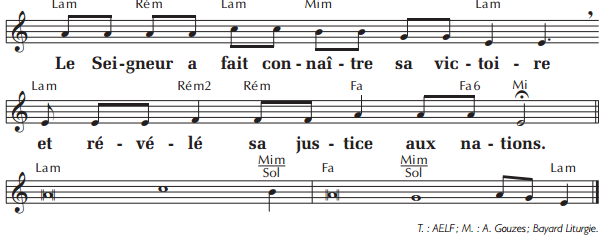 1. Chantez au Seigneur un chant nouveau, car il a fait des merveilles ;Par son bras très saint, par sa main puissante, il s’est assuré la victoire.2. Le Seigneur a fait connaître sa victoire, et révélé sa justice aux nations ;Il s’est rappelé sa fidélité, son amour, en faveur de la maison d’Israël.3. La terre tout entière a vu, la victoire de notre Dieu.Acclamez le Seigneur, terre entière, sonnez, chantez, jouez ! 2ème lecture : Lecture de la première lettre de saint Jean (4, 7¬10)Bien-aimés, aimons-nous les uns les autres, puisque l’amour vient de Dieu. Celui qui aime est né de Dieu et connaît Dieu. Celui qui n’aime pas n’a pas connu Dieu, car Dieu est amour. Voici comment l’amour de Dieu s’est manifesté parmi nous : Dieu a envoyé son Fils unique dans le monde pour que nous vivions par lui. Voici en quoi consiste l’amour : ce n’est pas nous qui avons aimé Dieu, mais c’est lui qui nous a aimés, et il a envoyé son Fils en sacrifice de pardon pour nos péchés.Acclamation de l’ÉvangileChrétiens, chantons le Dieu vainqueur. Fêtons la Pâque du Seigneur.Acclamons-le d’un même cœur. Alléluia ! Si quelqu’un m’aime, il gardera ma parole, dit le Seigneur ; mon Père l’aimera, et nous viendrons vers lui. Alléluia !Évangile de Jésus Christ selon saint Jean (15, 9¬17)En ce temps-là, Jésus disait à ses disciples: « Comme le Père m’a aimé, moi aussi je vous ai aimés. Demeurez dans mon amour. Si vous gardez mes commandements, vous demeurerez dans mon amour, comme moi, j’ai gardé les commandements de mon Père, et je demeure dans son amour. Je vous ai dit cela pour que ma joie soit en vous, et que votre joie soit parfaite. Mon commandement, le voici : Aimez-vous les uns les autres comme je vous ai aimés. Il n’y a pas de plus grand amour que de  donner sa vie pour ceux qu’on aime. Vous êtes mes amis si vous faites ce que je vous commande. Je ne vous appelle plus serviteurs, car le serviteur ne sait pas ce que fait son maître ; je vous appelle mes amis, car tout ce que j’ai entendu de mon Père, je vous l’ai fait connaître. Ce n’est pas vous qui m’avez choisi, c’est moi qui vous ai choisis et établis afin que vous alliez, que vous portiez du fruit, et que votre fruit demeure. Alors, tout ce que vous demanderez au Père en mon nom, il vous le donnera. Voici ce que je vous commande : c’est de vous aimer les uns les autres.»CredoJe crois en Dieu, le Père tout-puissant, créateur du ciel et de la terre. Et en Jésus-Christ, son Fils unique, notre Seigneur, qui a été conçu du Saint-Esprit, est né de la Vierge Marie, a souffert sous Ponce Pilate, a été crucifié, est mort et a été enseveli, est descendu aux enfers. Le troisième jour est ressuscité des  morts, est monté aux cieux, est assis à la droite de Dieu le Père tout-puissant, d’où il viendra juger les vivants et les morts. Je crois en l’Esprit Saint, à la Sainte Eglise catholique, à la communion des saints, à la rémission des péchés, à la résurrection de la chair, à la vie éternelle. Amen.Prière universelleEntends nos prières entends nos voix. Entends nos prières monter vers ToiOffertoire (musique)SanctusSaint le Seigneur de l'univers. Saint le Très-Haut, le Dieu de gloire.Saint Jésus Christ, berger de paix. L'Emmanuel dans notre histoire.1. Le ciel et la terre sont remplis de ta gloire. Hosanna au plus haut des cieux !2. Béni soit celui qui vient au nom du Seigneur. Hosanna au plus haut des cieux !